Prix : 71 euros Chaque stagiaire repart avec ses réalisations, Apporter : 1 tablier, 1 torchon, 1 panier, 1 styloEn cas d’un nombre de personnes inscrites insuffisants, le stage pourra être annuléConditions de vente :-Merci de nous communiquer votre numéro de chèque cadeau lors de votre inscription si vous en possédez un-Votre confirmation ne peut être ni annulée, ni reportée à une date ou pour un autre cours que ceux désignés ci-dessus.-dans le cas où il vous serait impossible d’assister à un cours, vous pouvez le transmettre à la personne de votre choix qui pourra y assister à votre place dans les mêmes conditions..-Toute réservation sera annulée si le règlement n’a pas été effectué sous 4 jours-Si vous vous inscrivez par téléphone merci de nous communiquer votre numéro de chèque cadeau ou d’effectuer le règlement sous 4 jours.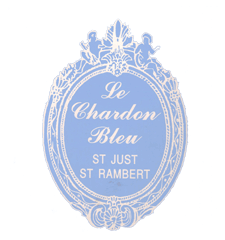 Le Chardon Bleu,18 avenue Grégoire Chapoton42170 St Just St Rambert,Tel: 04 77 52 38 04,Chardon-bleu@wanadoo.frwww.le-chardonbleu.comSamedi 8 janvierDe 14h à 17hGalette des RoisRéalisation d’une galette à la frangipane, tourrage du feuilletage Samedi 15 janvier De 14h à 17hGalette des Rois Réalisation d’une galette à la frangipane, tourrage du feuilletageSamedi 22 janvierDe 14h à 17hMacaronsChocolat et caramel  Réalisation de macarons au crémeux chocolat et au crémeux caramel fleur de sel Samedi 29 janvier De 14h à 17htarte citron cake citron Réalisation d’un cake au citron et d’une tarte au citron de A à Z Samedi 5 février De 14h à 17hPetits fours Réalisation de florentins au chocolat, de rochers coco, de moelleux au chocolat Samedi 12 février De 14h à 17hSaint valentin Brownis des amoureux Réalisation de brownies, de crème vanille, de compoté de framboises  et de croquante à la praliné Mercredi 16 février De 14h à 17hEntremet chocolat et praliné Réalisation de biscuit moelleux chocolat, de crème praliné, de nougatine (croquante)Samedi 5 marsDe 14h à 17hTarte poire vanille sirop d’érable Réalisation d’une tarte pâte sucrée, frangipane poire et crème vanille sirop d’érable Samedi 12 mars De 14h à 17hSt honoré Chocolat et pommes Tatin Réalisation de pâte à choux, de crème chocolat, de pommes tatin et de sablé breton Samedi 19 mars De 14h à 17hMignardisesRéalisation de tarte caramel aux noix, de moelleux chocolat et caramel, de panacotta pistache Samedi 26 mars De 14h à 17hMacarons framboise et praliné Réalisation de macarons à la compoté de framboise et au praliné feuilleté croustillant Samedi 2  avril De 14h à 17hTarte miracle gourmande Réalisation de streusel, de biscuit moelleux citron, de crème montée  chocolat et de crème montée caramel 